Easter AdditionToday we would like you to watch the PowerPoint presentation about addition with your child. Together, choose your favourite pictures to add together.  Talk through the pictures with your child and look at the calculations together.  Encourage your child to read the calculations using the correct mathematical language.  Once this has finished ask your child to complete the Easter egg addition sheet.  Don’t worry if you can’t print off the sheet.  Just write the addition and equals symbols on post it notes or pieces of paper and find a range of household items for your child to add together. You could use pasta, fruit, teddies, Lego bricks, Dolls, action figures or anything you have. Thank you 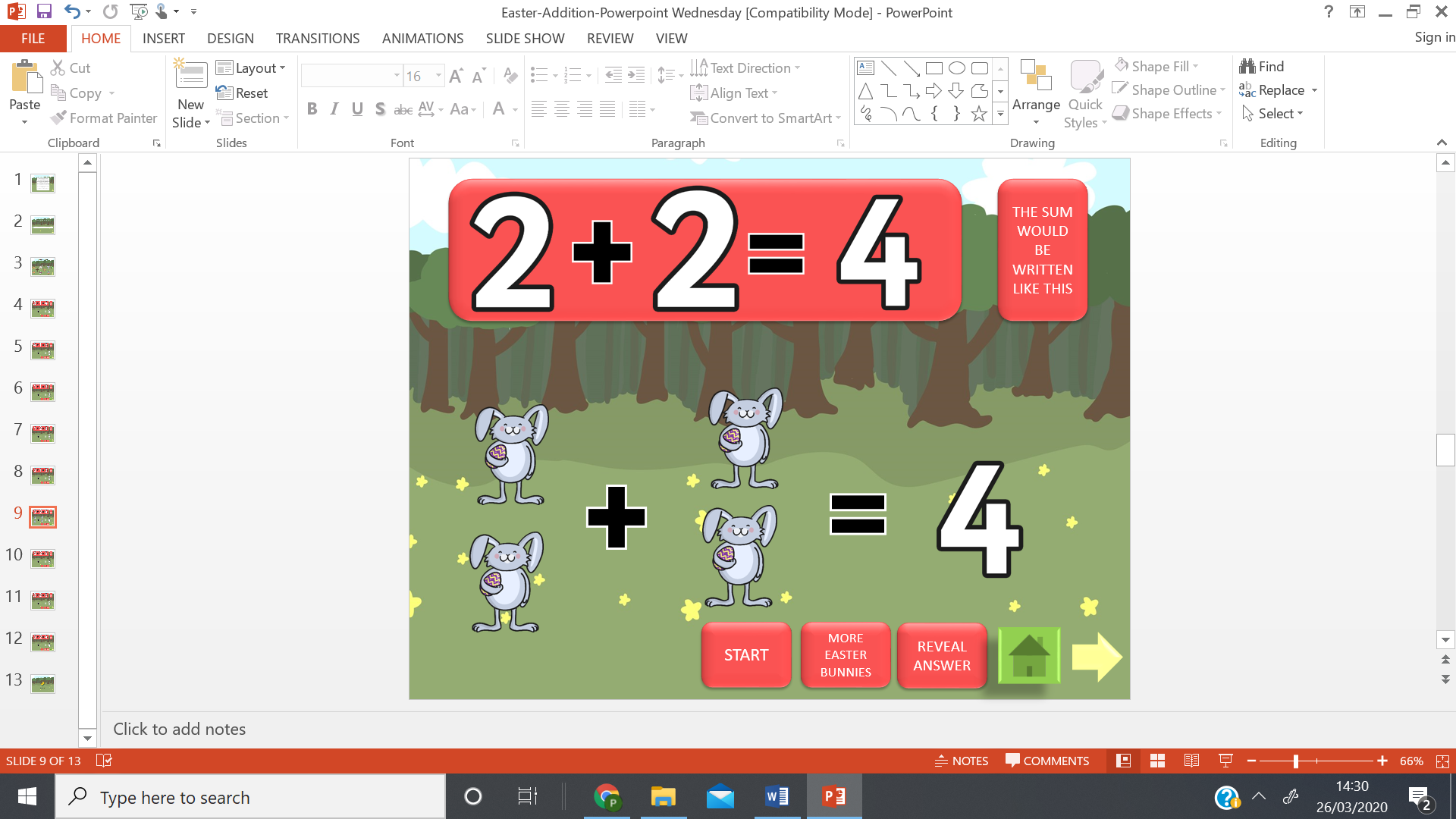 